COMUNE DI SIURGUS DONIGALA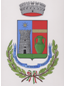 Provincia di CagliariDecreto Sindacale n. 37 del 01.12.2015 – Prot. n. 3719/2015 OGGETTO: Conferimento incarico funzione Responsabile Servizio Finanziario alla Rag. Mura Maria Daniela cat. D) – profilo professionale Istruttore Direttivo Contabile IL SINDACOVISTO il Testo Unico delle Leggi sull’ordinamento degli Enti Locali approvato con D.lgs. 18.08.2000, n. 267;VISTO il C.C.N.L. dei dipendenti degli Enti Locali sottoscritto in data 31.03.1999 che all’art. 11 reca: ”Disposizioni in favore di comuni di minori dimensioni demografiche”;VISTO il nuovo CCNL personale comparto regioni e delle autonomie locali sottoscritto in data 05.10.2001;VISTO il Regolamento di Organizzazione degli uffici e dei servizi contenente fra l’altro la struttura organizzativa del Comune, la cui articolazione è riportata  nell’allegato B) e i criteri per il conferimento degli incarichi di  responsabilità;VISTA la delibera della Giunta Comunale n. 144 del 14.10.1999, con la quale in applicazione dei criteri menzionati si è provveduto alla graduazione delle diverse posizioni di responsabile di servizio tecnico, amministrativo e contabile, al fine della determinazione della corrispondente retribuzione di posizione;VISTA la delibera della Giunta n. 197 del 30.12.2010 con la quale è stato determinato il valore delle posizioni organizzative istituite in questo Ente con decorrenza dal 30.12.2010;VISTA la delibera della Giunta n. 198 del 30.12.2010 con la quale è stata determinata la percentuale dell’indennità di risultato del personale dipendente incaricato delle funzioni di responsabilità di area, nella misura del 25% dell’indennità di posizione riconosciuta con delibera di Giunta n. 197 del 30.12.2010;CONSIDERATO che il  responsabile del servizio Finanziario è proposto a funzioni di direzione di unità organizzative di particolare complessità caratterizzate da elevato grado di autonomia gestionale e organizzativa come previsto dall’art. 8 c.1 lett. A) del CCNL datato 31.3.1999;RITENUTO poter conferire l’incarico di Responsabile del servizio Finanziario alla Rag. Mura Maria Daniela inquadrata nella Cat. D) con profilo di Istruttore direttivo Contabile che a far data dall’assunzione in servizio ha dato prova della professionalità necessaria nell’espletamento dell’incarico in parola;VISTO l'art. 13 del vigente Regolamento sull'Ordinamento degli Uffici e dei Servizi, approvato con deliberazione di G.C. n. 26 del 12.04.2013, ai sensi del quale "In caso di assenza del titolare di P.O. le sue funzioni sono esercitate in via prioritaria da altra P.O. individuata dal Sindaco nel decreto di nomina del titolare stesso";RITENUTO, pertanto, necessario individuare, con il presente atto, il sostituto della Rag. Maria Daniela MURA nella persona del Geom. Robertino LECCA, Responsabile del Servizio Tecnico, ed, in subordine, del Rag. Alfonso PRUNO, Responsabile del Servizio Amministrativo, per tutti i casi di assenza e/o impedimento e/o incompatibilità, colmando in via interpretativa il vuoto normativo relativamente a tali ultimi casi;DATO atto che il valore della  retribuzione della posizione di Responsabile del Servizio Finanziario è stato determinato in € 11.921,56 annui;DECRETAE’ conferito dal 01.12.2015 al 31.12.2015, salvo revoca, alla rag. Maria Daniela MURA, inquadrata nella Cat. D) con profilo di Istruttore Direttivo Contabile, l’incarico di Responsabile del servizio Finanziario del Comune di Siurgus Donigala, trattandosi di posizione organizzativa che richiede lo svolgimento di funzioni di cui all’art. 8 c.1 lett. A) CCNL datato 31.3.1999;Di individuare, il sostituto della Rag. Maria Daniela MURA nella persona del Geom. Robertino LECCA, Responsabile del Servizio Tecnico, ed, in subordine, del Rag. Alfonso PRUNO, Responsabile del Servizio Amministrativo, per tutti i casi di assenza e/o impedimento e/o incompatibilità;Di corrispondere a detto dipendente la retribuzione di posizione su base annua e per tredici mensilità pari a lorde € 11.921,56 e la retribuzione di risultato nella misura pari al 25% della retribuzione di posizione;Di trasmettere copia del presente provvedimento al responsabile del servizio finanziario del Comune di Siurgus Donigala  per l’assunzione dell’impegno di spesa e all’incaricato della posizione organizzativa.                                                                                                                              IL SINDACO                                                                                                                             Danilo Artizzu